Приложение Вариант оформления интернет-страницы средствами MS PowerPoint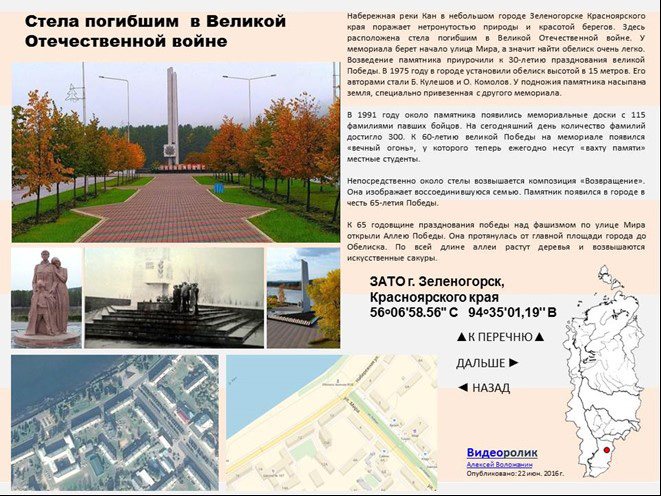 